PRESSEMITTEILUNG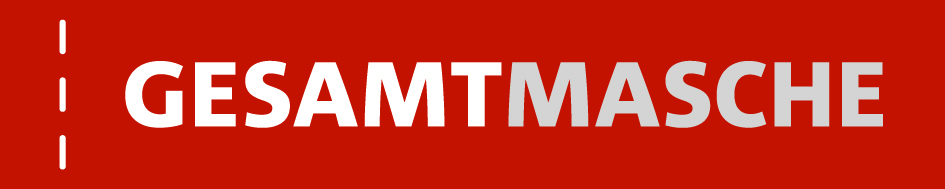 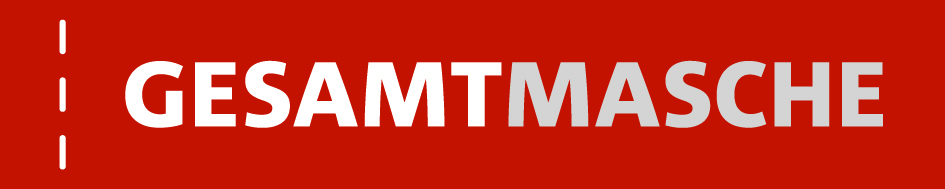 Mask up!Mund-Nasen-Masken im Alltag: Wie finde ich die richtige?Stuttgart, 30. April 2020 – Durch die Maskenpflicht in öffentlichen Verkehrsmitteln, beim Einkauf und in Schulen ist die Nachfrage nach nicht-medizinischen Mund-Nasen-Masken sprunghaft gestiegen. Doch welche Maske ist die richtige für mich? Und wo bekommt man seine Wunsch-Maske her, wenn man sie nicht selbst nähen will? Der Verband Gesamtmasche gibt Tipps für Hersteller und Konsumenten. Vor kurzem noch Empfehlung, jetzt Pflicht: Das Tragen von Mund-Nasen-Masken begleitet unseren Alltag. Entsprechend groß ist die Nachfrage. Doch welche Maske ist die richtige für mich, und worauf sollte ich beim Kauf achten? Und wo kann man sich als Verbraucher überhaupt mit Masken eindecken? „Die Hersteller sind erst seit wenigen Wochen dabei, in die Produktion von Masken einzusteigen, tun dies aber engagiert und so schnell sie können“, sagt Silvia Jungbauer, Hauptgeschäftsführerin von Gesamtmasche. Inzwischen habe die Auslieferung der Masken in den Einzelhandel begonnen. „Viele Hersteller vertreiben die Masken auch über ihre Online-Shops.“ „Für Verbraucher, die noch die richtige Maske suchen, stellen wir eine Link-Sammlung und einen Überblick mit Kauf-Tipps auf unserer Homepage bereit.“ Für Hersteller hat der Verband bereits vier Online-Seminare zum Thema Mund-Nasen-Masken angeboten. „Das Interesse ist sehr groß. Für die Firmen ist das Produkt neu und sie wollen alles richtig machen“, so Jungbauer. Die Sammlung wird ständig ergänzt und um Produktdetails erweitert. „Reich wird die Branche dadurch nicht. Die meisten Firmen bieten die Masken zum Herstellungspreis oder mit sehr geringer Marge an. Die Masken-Produktion ist momentan für viele die einzige Möglichkeit, unausgelastete Kapazitäten sinnvoll zu nutzen und die Mitarbeiter nicht in Kurzarbeit schicken zu müssen.“ Wozu sind Mund-Nasen-Masken da? Was muss ich beim Kauf beachten? Facts in Kürze.Übersicht der Maskenhersteller mit den entsprechenden Bezugsquellen.Das wichtigste zu Mund-Nasen-Masken in 5 Minuten - Beitrag im ARD Buffet mit Gesamtmasche zu Funktion, Material und Kauf von Mund-Nasen-Masken.   Pressemitteilung zum Download unter: www.gesamtmasche.de/download-category/pressemitteilungen/. Bei Veröffentlichung bitten wir um ein Belegexemplar.Der Gesamtverband der deutschen Maschenindustrie – GESAMTMASCHE e. V. vertritt die Interessen von Textil- und Bekleidungsherstellern im Bereich Strickmode, Wäsche und Maschenstoffen auf nationaler und internationaler Ebene. Die deutsche Maschen-Branche steht für einen Jahresumsatz von 4,5 Milliarden Euro. Ihr gehören rund 250 Unternehmen mit rund 20.500 Inlandsbeschäftigten an.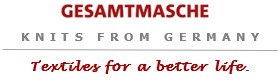 